Agus Supriyatna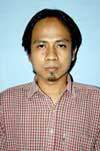 Jl. H. Jian No.22 RT. 004 RW. 07 Cipete Utara Jakarta Selatan 12150083814705656 / 085719871311agusupriyatna@gmail.comR E S U M EPENGALAMAN KERJAwww. itoday.co.idKontributorwww.skalanews.comKontributorwww.vhrmedia.comKontributorwww.beritasatu.comReporterKoran JakartaReporter SeniorAktif di media social www.kompasiana.comCollaze MagazinePenulis LepasCek & RicekPenulis Naskah/ScriptwriterMembuat tulisan dalam bentuk narasi feature untuk keperluan tayangan berdasarkan hasil reportase .Kabarindonesia.comReporter/penulis lepasMajalah Security IndonesiaReporterSimpati ZonePenulis lepasInstitute for Democracy and Defensive Strategic Study (IDDSS) Staf Riset Proyek Pembuatan Buku; Dinamika Hubungan Politik Antar Kepala Desa dengan Badan Perwakilan Desa dan Pengaruhnya terhadap Proses Demokrasi Lokal di IndonesiaInstitute for Democracy and Defensive Strategic Study (IDDSS) Staf Publikasi dan PenerbitanMajalah Noor Kontributor lepas Nationwide Magazine in Flight Magazine Lion AirKontributor dan Reporter Program Ilmu Politik, FISIP UIStaf Administrasi / Data Entry Komisi Pemilihan Umum (KPU) PusatLiason Officer, Tim Nasional Data Entri Penghitungan Suara Pemilu Legislatif 2004Agus SupriyatnaJl. H. Jian No.22 RT. 004 RW. 07 Cipete UtaraJakarta Selatan 12150(021) 7228867 / 08588 079 2909/ 0851719871311agusupriyatna@gmail.comPENGALAMAN ORGANISASI Sekretaris Forum Wartawan Pemilu 2009Liaison Officer, “Aceh Expo”, Jurusan Ilmu Politik FISIP UI (2004)Peserta, Metro News Workshop, FEUI (2004)Ketua Divisi Bidang Internal Affair, Himapol FISIP UI (2003-2004)Tim Perumus, Pemilihan Raya (PEMIRA), Mahasiswa Program Ekstensi FISIP UI (2003)Anggota Komunitas Sastra “Batu Api”, Jatinangor, Bandung (2000-2002)Wakil ketua II DPW BM PAN (Partai Amanat Nasional), Provinsi Jawa Barat (2000)Ketua PPS (Panitia Pemilihan Suara) Pemilihan umum Desa Citenjo, Kecamatan Cibingbin, Kabupaten Kuningan (1999)PENDIDIKANUniversitas Padjadjaran. Fakultas Ilmu Sosial dan Ilmu Politik (FISIP)Program Diploma Tiga, Jurusan Tata Pemerintahan (IPK: 2,98)Dengan judul Tugas Karya Akhir (TKA):Peranan Dinas Kesatuan Bangsa dan Perlindungan Masyarakat dalam Mengelola Potensi Konflik di Masyarakat; Masalah dan Prospek Minoritas-Mayoritas (Studi- Kasus Dinas Kesatuan Bangsa dan Perlindungan Masyarakat Kabupaten Majalengka) Universitas Indonesia. Fakultas Ilmu Sosial dan Ilmu Politik (FISIP)Program Sarjana Ekstensi, Jurusan Perbandingan Politik (IPK: 3,40)Dengan judul skripsi: Konsep Revolusi dalam Pemikiran Politik Che GuavaraINFORMASI PRIBADINama lengkap Agus Supriyatna, nama panggilan Gusprie. Lahir di ujung timur Propinsi Jawa Barat, yaitu kota Kuningan, Kecamatan Cibingbin, Desa Citenjo pada tanggal 15 Mei 1978. Agama yang dianut; Islam. Tinggi badan; 166 cm, berat; 58 kg. Hobi; membaca, menulis, travelling.